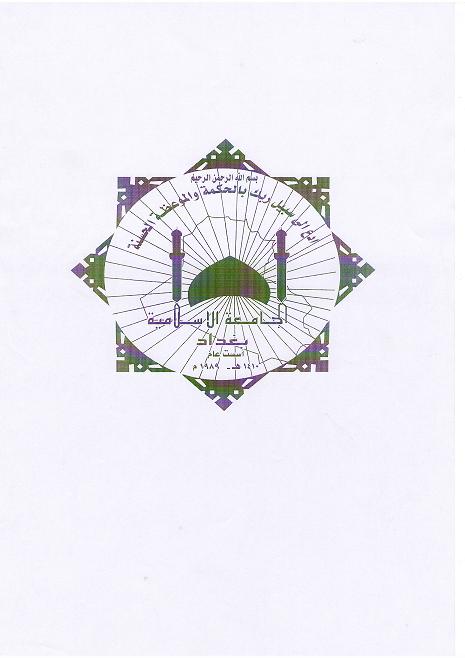 Ministry of Higher Education and Scientific ResearchIslamic University - 
Faculty of Arts - Department of Science Quran
Graduate StudiesQuranic sciences in the six books
The collection and study 
Thesis submitted to the Board of the Faculty of Arts 
Science Quran - Islamic University 
It is part of the requirements of Ph.D. in Quranic sciences 
Introduction by the student 
Abdel-Aziz Abdel- Aziz al-Rawi 

Under the supervision of Prof. Dr. 
Abdullah Hassan Al hadethe
                                          
2010 						       	1431                                       	Ministry of Higher Education and Scientific ResearchIslamic University - 
Faculty of Arts - Department of Science Quran
Graduate StudiesQuranic sciences in the six books
The collection and study 
Thesis submitted to the Board of the Faculty of Arts 
Science Quran - Islamic University 
It is part of the requirements of Ph.D. in Quranic sciences 
Introduction by the student 
Abdel-Aziz Abdel- Aziz al-Rawi 

Under the supervision of Prof. Dr. 
Abdullah Hassan Al hadethe
                                          
2010 						       	1431                                       	